PATVIRTINTA Ukmergės Antano Smetonosgimnazijos direktoriaus 2014m. kovo 21 d. įsakymu Nr.V1-51Ukmergės Antano Smetonos gimnazijaGABIŲ VAIKŲ UGDYMO PROGRAMAI.  BENDROIOS NUOSTATOS            Programa parengta vadovaujantis  gimnazijos  2013–2015 metų strateginiu veiklos planu, patvirtintu 2013 m. kovo 21d. gimnazijos direktoriaus įsakymu Nr. Nr.V1-64;  veiklos kokybės įsivertinimo rezultatais, aptartais mokytojų tarybos posėdyje 2013 m. gruodžio 16  d  Nr.  V6-12;  Nacionalinės  mokyklų  vertinimo  agentūros  2011  metų  gruodžio  mėnesį pateiktomis išorinio vertinimo  ataskaitos  rekomendacijomis,  Nr.13-25 ir 2013 metais įkurto „Gabių vaikų sambūrio“ veiklos sėkmingumo analize.           Gabių ir talentingų vaikų programos (toliau – Programa) paskirtis – užtikrinti gabių vaikų gabumų atskleidimą ir visavertį ugdymą: plėtoti gebėjimus ir polinkius, sudaryti socialines ir edukacines ugdymo(si) sąlygas. Programoje vartojamos sąvokos, dėl kurių susitarta gimnazijos mokytojų kolektyve:Gabūs vaikai – vidutinio bei aukšto intelekto mokiniai, kurie mokosi labai gerai visų dalykų arba pasižymi ryškiai išsiskiriančiais atskirų dalykų gebėjimais Talentingi vaikai – tai vaikai, turintys ypatingų gebėjimų, kurie pasireiškia vienos ar kelių meno, mokslo ar sporto sričių pasiekimais.II. PROGRAMOS TIKSLAS IR UŽDAVINIAIŠios veiklos tikslas – sukurti veiksmingą gabių vaikų  ugdymo sistemą, sudarant edukacines, psichologines, socialines ir finansines sąlygas.Tikslui pasiekti keliami uždaviniai:sukurti ir išbandyti gabių vaikų, pasižyminčių labai aukštu intelektinių gebėjimų lygiu, atpažinimo ir įvertinimo metodiką (1priedas);pritaikyti ugdymo turinį, aplinką gabių ir talentingų vaikų poreikiams;dalyvauti pagal galimybes šalies ir tarptautinio bendradarbiavimo projektuose, kurie skirti gabiems ir talentingiems vaikams ugdyti.III. NUMATOMI REZULTATAINumatoma, kad įgyvendinus programą bus:sukurta ir išbandyta gabių ir talentingų  vaikųatpažinimo ir įvertinimo metodika;organizuota nuolatinė gabių ir talentingų vaikų stebėsena, vykdomi tyrimai;parengtas gabių vaikų atpažinimo ir įvertinimo standartizuotas testas;teikiama informacija mokinių tėvams apie pagalbą ugdant gabius vaikus;organizuotos ir finansuotos dalykinės olimpiados, konkursai bei dalyvavimas gimnazijos, savivaldybės, respublikos organizuojamuose renginiuose;numatomi gabių vaikų skatinimo būdai;užmegzti ryšiai ir plėtojami esami su panašaus pobūdžio klubais, gabių vaikų grupėmis Lietuvos ir Europos mokymo įstaigose.IV. LĖŠŲ POREIKISŠi programa finansuojama atsižvelgiant į gimnazijos finansines galimybes.Preliminarus lėšų poreikis programai įgyvendinti 3000   litų.Bendra Gabių vaikų sambūrio veiklaGabių vaikų sambūrio veiklos programa pagal dalykų grupes:MatematikaInformacinės technologijosChemijaBiologijaGeografija - istorijaUžsienio kalbaProgramą rengė:     Giedrė Paknienė, direktoriaus pavaduotoja ugdymuiJūratė Reinardaitė, lietuvių kalbos mokytojaAsterija Kliaugienė , anglų kalbos mokytojaBirutė Kuorienė, istorijos mokytojaDalia Vaičiūnienė, geografijos mokytojaGražina Petkevičienė, chemijos mokytojaElvyra Kriaučiūnienė, biologijos mokytojaRasa Mogenienė, fizikos mokytojaLilija Šuminskienė, psichologė; _________________1 priedasGabių ir talentingų vaikų identifikavimo schemaI ETAPASTikslas – įvertinti kiekvieno mokinio gebėjimusII ETAPASTikslas – patvirtinti, stebėti mokinių gebėjimus ... Užtikrinti individualių gabių mokinių poreikių realizavimą arba siekti patenkinti individualius gabių mokinių poreikius.2priedasStandartizuotas testas   .......klasė .............................................                                                                            (vardas, pavardė)I DALIS  (pasirinkite teisingą atsakymą ir pažymėkite x)Didžiųjų geografinių atradimų metu keliautojams teko ilgai plaukti per vandenynus. Kurį iš vandenynų perplaukė visi trys keliautojai: K. Kolumbas, F. Magelanas, V. da Gama ?Arkties;          b) Atlanto;           c) Indijos                    d) RamųjįKas nėra būdinga viduramžių laikotarpiui?Natūrinis ūkis     b) pagonybės paplitimas      c) popiežiaus galių augimas      d) valstybių tarpusavio karaiKiek elektronų, protonų ir neutronų turi O2- jonas ?a) 10 / 8 / 8;           b) 8 / 8 / 8;                 c) 10 / 8 / 2;                        d) 8 / 16 / 8.Keliais nuliais baigiasi pirmųjų 2013-os pirminių skaičių sandauga?0;        b) 1;           c) 2;              d) 9;                    e) 213Kuriame elektroninio laiško lauke įrašius papildomus adresus vieną laišką galima išsiųsti keliems adresatams iš karto?Temos lauke (Subject:);                                 b) Gavėjo adreso lauke (To:); c) Siuntėjo adreso lauke (From:);                d)Laiško tekste.Kuriam keliautojui reikia daugiausia energijos?  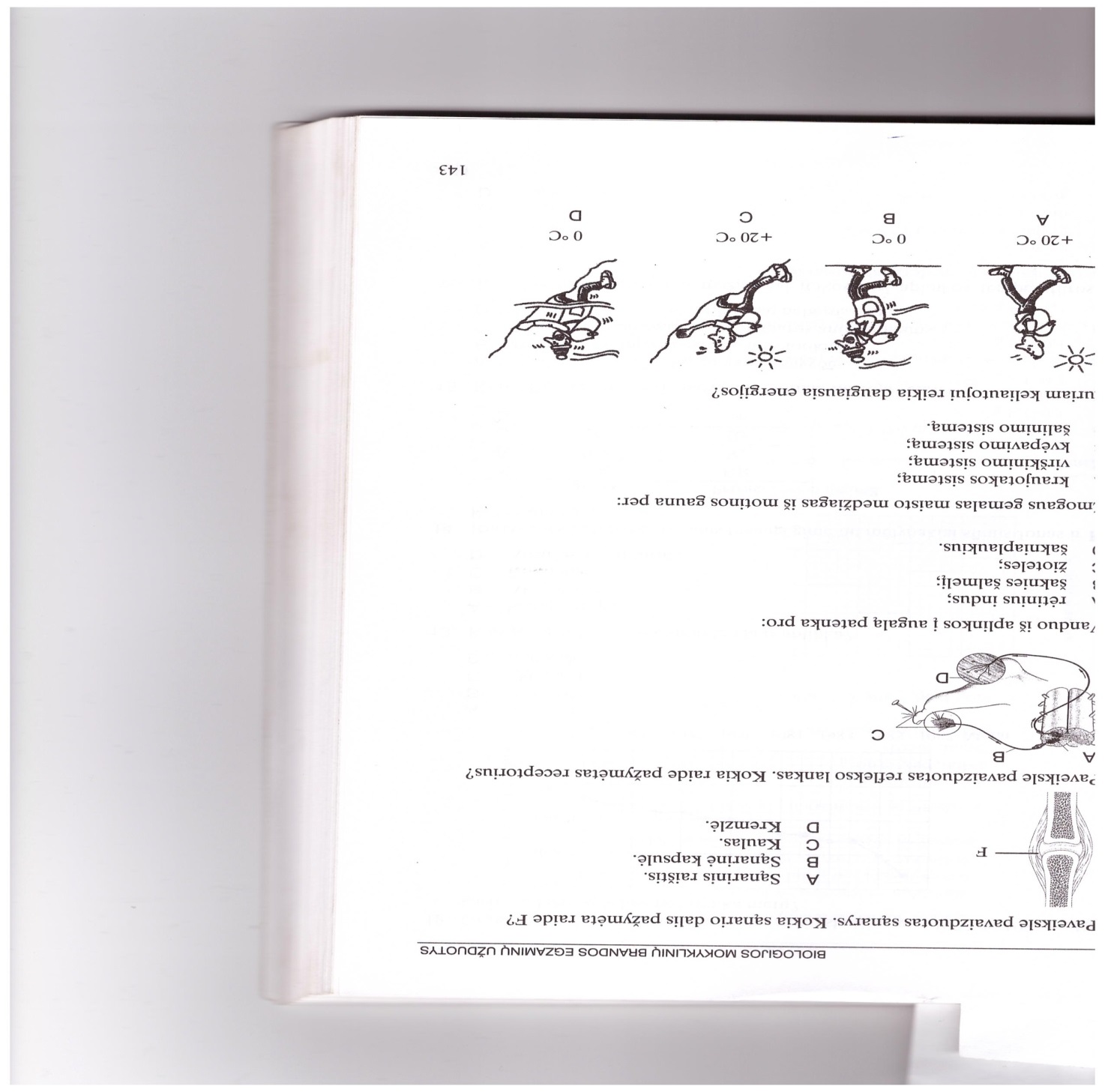 „Jack is too much of a chicken to ask Martha out“ means: Jack doesn't like Martha          b) Jack is too afraid to ask Martha for a date                 c) Jack likes Martha               d) Jack is a bird                          e) Jack and Martha are cousins.Choose the statement which best expresses the meaning of the sentence: Nobody knows her secret, but
Mike.Nobody knows Mike's Secret; b) Mike knows her secret.; c) Everybody knows her secret.; d) Everybody knows Mike's secret.; e) Nobody knows her secret and Mike's.II DALIS (trumpo atsakymo klausimai)If I don't get good service in a restaurant, I never leave a ………	Paulius draugams pasakė, kad 25% jo knygų – apysakos, o devintadalis knygų – poezija. Draugai žino, kad Paulius turi ne mažiau kaip 50, bet ne daugiau kaip 100 knygų. Kiek knygų turi Paulius?“I wish to wish the wish you wish to wish, but if you wish the wish the witch wishes, I won’t wish the wish you wish to wish”.   How many times is wish used as a verb?Dvi mokyklos susitinka stalo teniso dvejetų varžybose. Kiekvienai mokyklai atstovauja po 5 moksleivius. Kiekviena galima vienos mokyklos žaidėjų pora sužaidžia po vieną partiją su kiekviena galima kitos mokyklos žaidėjų pora.Po kiek porų galima sudaryti iš kiekvienos mokyklos atrinktų atstovų?Kiek iš viso bus sužaista teniso partijų?Po kiek partijų teks sužaisti kiekvienam moksleiviui?Laikrodžio valandinės rodyklės ilgis , minutinės – . Koks yra tų rodyklių galiukų per 3 h nueitų kelių santykis?Ar gali gyvi organizmai Žemėje išgyventi -4 F° temperatūroje? Paaiškinkite.Pavartodami šiuos žodžius (kodėl, įsimenu, tyla, nežinau, kalnas, įsivaizduoju, gražiai, kas, kaktusas) parašykite 2 probleminius klausimus.Ar LDK kunigaikštis Gediminas galėjo susitikti su Karoliu Didžiuoju? Savo atsakymą paaiškink.
Kiek molekulių yra dviejuose moliuose vandens H2O?Įvardink vieną iš įvykių, su kuriuo siejama Naujųjų laikų pradžia.Parašykite kuo daugiau to daikto  (stiklainis) panaudojimo galimybių.Įvardinkite su kokiomis valstybėmis ribojasi Lietuva.Dirbant skaičiuokle dažnai reikia atlikti matematinius skaičiavimus naudojant formules. Kokiu ženklu pradedama rašyti formulę ?Yra skruzdėlių, kurios smulkina medžių lapus ir ant jų įveisia grybų plantacijas. Skruzdėlės parūpina grybams maisto ir pačios minta tais grybais. Kaip vadinami tokie organizmų santykiai? III DALIS (atlikite pateiktas užduotis)Remdamiesi pateiktais masteliais, atlikite užduotis1:250 0001cm – 50km1 : 1000 0000______250______500m.Įvardinkite mastelių tipusParašykite šiuos mastelius vardiniaisSurašykite mastelius nuo stambiausio iki smulkiausioĮ 400g  30%  tirpalą dar įdėta ir ištirpinta 20g cukraus. Kokia naujojo tirpalo procentinė koncentracija?Sugalvokite trumpą istoriją (iš 3-7 sakinių), kurios pavadinimas būtų vienas iš anksčiau nurodytų žodžių.Read the text and fill in the gaps with the appropriate words from the box below. There are more words than you need. 5 points (1 point per item)BIRTH OF AN ISLANDOn 14 November 1963, a powerful eruption in the Atlantic Ocean off  the southern coast of Iceland announced the birth of a new island. Named Surtsey, after Surtur, the fire god of Icelandic myth, the new (1)___________  rose from the water in convulsion of fire and steam. A week after the eruption Surtsey had a surface (2)____________ of 70 square metres and within three and a half (3)____________ had grown to its present size of two and half square (4)__________ with elevations* of up to 173 metres. When (5)_____________  visited the island after it had cooled, they were astonished to find that plant life had already started to grow.                                                                                                       From 'THE COURIER'Glossary: elevation - a piece of ground that is higher than the area around it.area 	cover       fire     island     kilometres   metres     mountain    nobody    scientists     yearsDiagrama rodo, kaip paukščių sulestų sraigių skaičius priklauso nuo sraigių masės.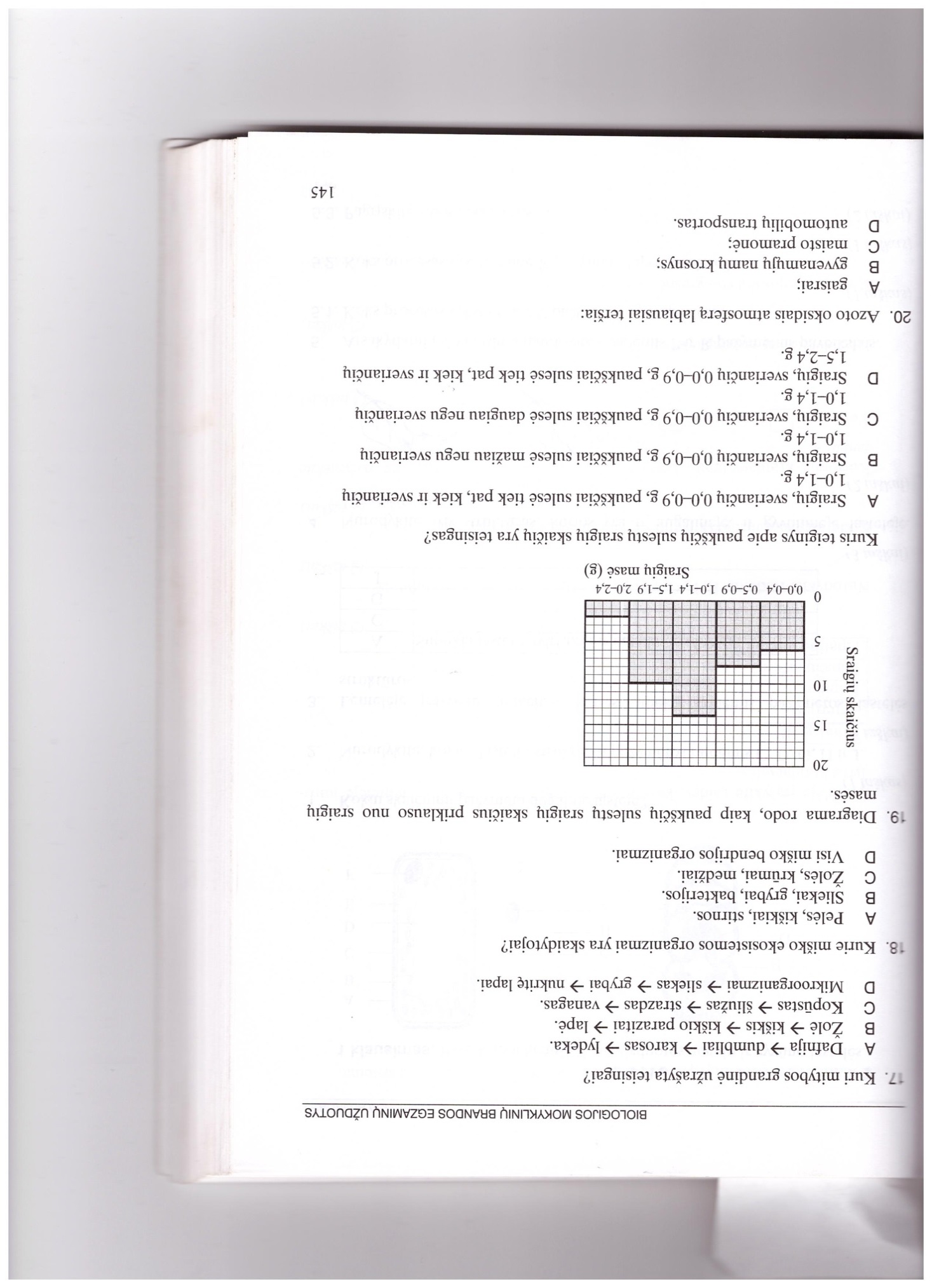 Kuris teiginys apie paukščių sulestų sraigių skaičių yra teisingas?Sraigių, sveriančių 0,0 – 0,9g. paukščiai sulesė tiek pat, kiek ir sveriančių 1,0 – 1,4 g.Sraigių, sveriančių 0,0 – 0,9g. paukščiai sulesė mažiau, kiek ir sveriančių 1,0 – 1,4 g.Sraigių, sveriančių 0,0 – 0,9g. paukščiai sulesė daugiau, kiek ir sveriančių 1,0 – 1,4 g.Sraigių, sveriančių 0,0 – 0,9g. paukščiai sulesė tiek pat, kiek ir sveriančių 1,5 – 2,4 gPaveiksle pavaizduota uždara ekosistema.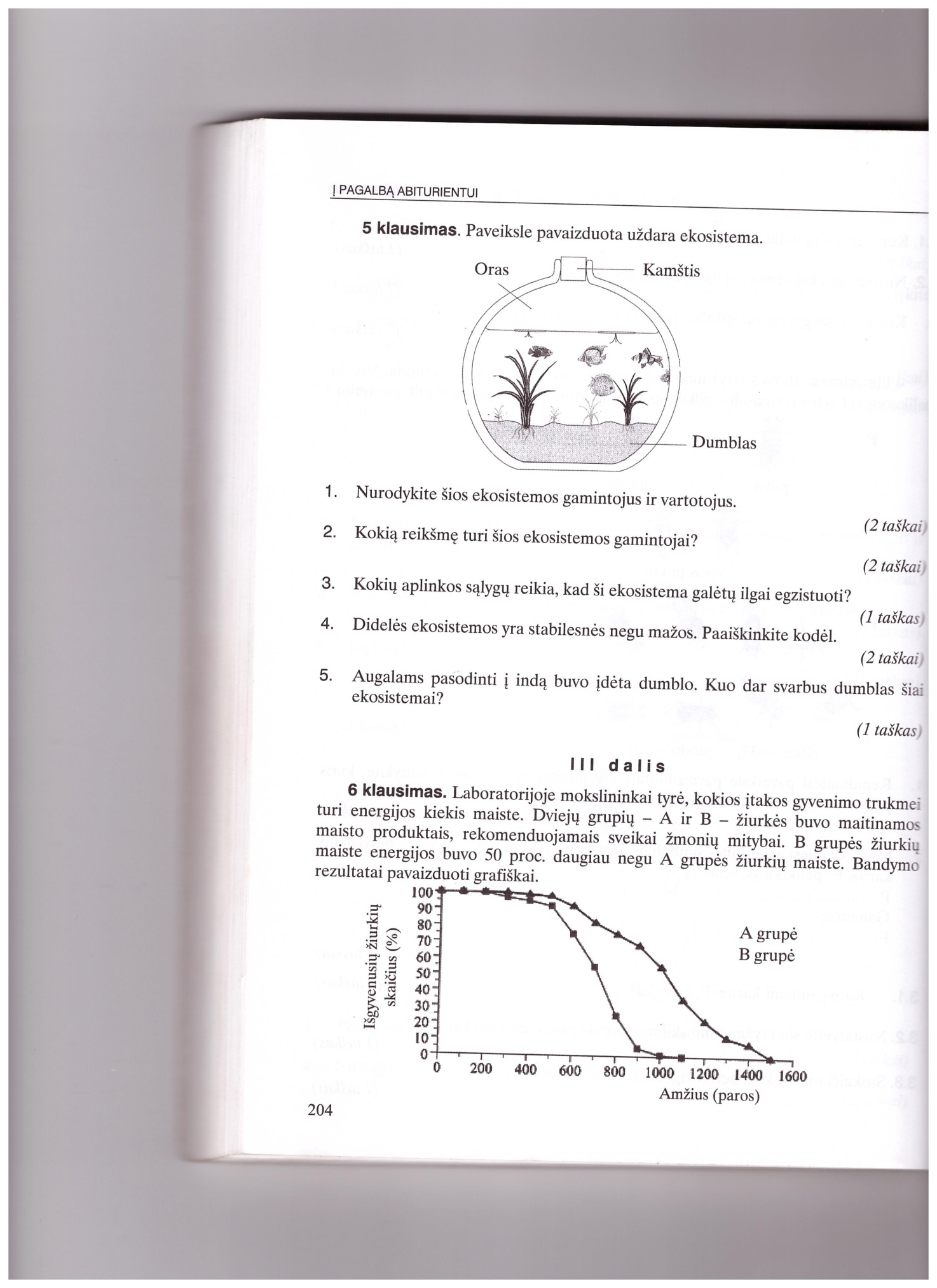 Nurodykite šios ekosistemos gamintojus ir vartotojus.Kokią reikšmę turi šios ekosistemos gamintojai? 2 variantai.Kokių aplinkos sąlygų reikia, kad ši ekosistema galėtų ilgai egzistuoti?Didelės ekosistemos yra stabilesnės negu mažos. Paaiškinkite kodėl?Augalams pasodinti į indą buvo įdėta dumblo. Kuo dar svarbus dumblas šiai ekosistemai ? Paveiksle matome labai supaprastintą medžiagų gryninimo būdo schemą. 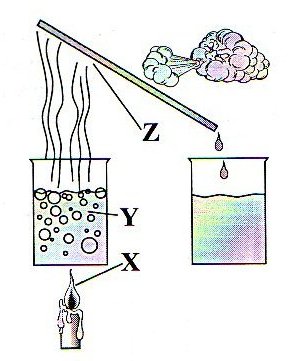 29.1 Tas būdas vadinamas:a) filtravimu; b) distiliavimu; c) kristalizavimu; d) garinimu.29.2. Kokiomis raidėmis pažymėtose vietose vyksta fizikiniai reiškiniai?29.3. Kokiomis raidėmis pažymėtose vietose vyksta cheminiai reiškiniai?29.4. Toks medžiagų gryninimo būdas remiasi skirtinga medžiagų:a) virimo temperatūra; b) tirpumu; c) tankiu; d) agregatinė būsena.Pažiūrėję į paveikslėlį, suskaičiuokite ir parašykite kiek failų priklauso: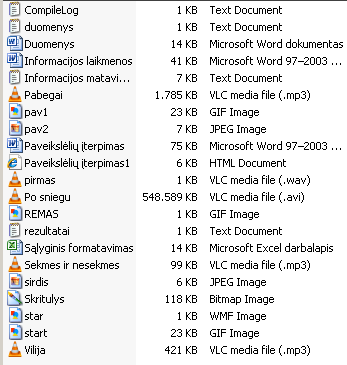 Tekstinei informacijai	Grafinei informacijai	Skaitinei informacijai	Naudodamiesi tirpumo kreivėmis atsakykite į klausimus: 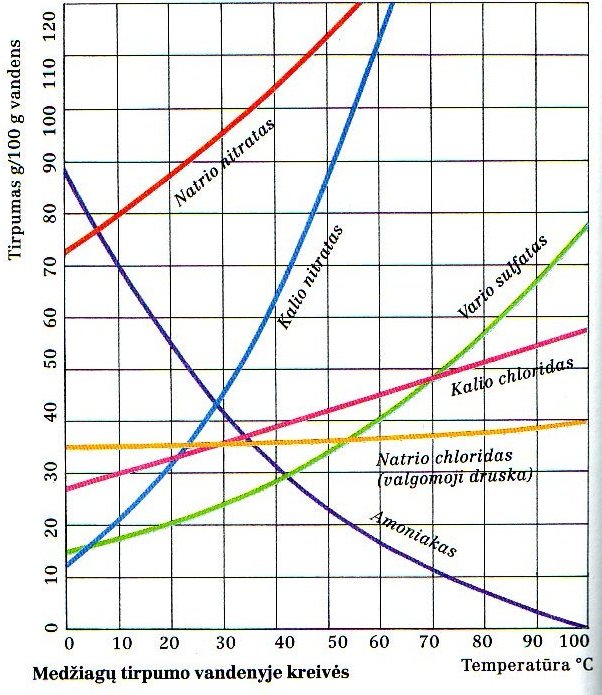 31.1  Paaiškinkite tirpumo sąvoką.31.2. Ar turėsime sotų tirpalą, jei 500 temperatūroje ištirpinsime  kalio chlorido?3 priedasUkmergės Antano Smetonos gimnazija1 klasių gabių vaikų sąrašas .............. m.m.4 priedasPirmokų tėvų apklausaLietuvoje yra kuriama gabių vaikų ugdymo sistema, apimanti paieškos, atpažinimo ir ugdymo įvairiais amžiaus tarpsniais etapus.  	  Įvairaus amžiaus gabiems vaikams atpažinti turi būti remiamasi įvairiais šaltiniais: intelekto, žinių testais, savybių aprašais, klausimynais, mokytojų,tėvų, bendraklasių, paties vaiko, ekspertų vertinimu.  	  Mūsų gimnazijoje yra įkurtas Gabių vaikų sambūris. Norėdami išsiaiškinti, kurie gimnazijos pirmos klasės mokiniai gali būti priskirti gabių ir talentingų vaikų grupei, prašome atsakyti į žemiau pateiktus klausimus tėvelius, kurie žino, o gal tik įtaria ar abejoja, kad jų vaikas gali būti priskirtas gabių ar talentingų vaikų grupei. Plačiau apie gabius vaikus, jų atpažinimo kriterijus galima paskaityti gimnazijos svetainės  skyrelyje „Psichologo žodis“.Svarbiausi kriterijai:- pranašumas vienoje ar keliose specifinėse srityse už bendraamžius; - retumas (gabumai būdingi tik nedaugeliui grupės bendraamžių); - aiškiai pastebimi gebėjimai;-  prodyktyvumas (tam tikri rezultatai, laimėjimai); - vertingumas (veikla aukštai vertinama). KlausimynasKlausimas Nr.1: Jūsų vaiko vardas, pavardė, klasė (įrašykite )Klausimas Nr.2: Kokiais gebėjimais išsiskiria iš bendraamžių? Visais ar specifiniais? (įrašykite)Klausimas Nr.3: Ar pasižymėjo spartesniu vystymusi kūdikystėje ir vaikystėje? (pasirinkite vieną iš variantų)Taip       NeKlausimas Nr.4: Ar pastebėti jo gebėjimai gimnazijoje? (pasirinkite vieną iš variantų)Taip       NeKlausimas Nr.5: Ar pilnai realizuoja savo gebėjimus gyvenime? (pasirinkite vieną iš variantų)Taip       Ne 5 priedasGabūs vaikai mano klasėje                                         .......... klasė6 priedasSavo gabumų vertinimas...........................................................................................(vardas, pavardė)Eil.Nr.Veiklos turinysVeiklos forma/metodaiSėkmės kriterijai/Laukiamas rezultatasPastabos„Efektyvus mokymasis – atminties lavinimas“Praktinės veiklos seminarasĮgijami praktiniai įgūdžiai kaip greičiau ir geriau atsiminti pateikiamą informacijąVeda Sėkmės mokyklos lektoriai. Vasario mėn.Respublikinė konferencija „Prezidento Antano Smetonos edukacinė veikla“Literatūros studijavimas, pranešimų rengimas, jų pateikimasBendradarbiavimo ryšio tarp respublikos mokyklų mokinių plėtojimas.Galimybė įgyti pranešimų rengimo ir viešo kalbėjimo patirtiesOrganizuoti respublikinio lygio konferenciją. Balandžio mėn.Mokymasis per patyrimąPraktinės veiklos seminarasTobulinami bendravimo ir bendradarbiavimo įgūdžiaiVeda patyriminio mokymo konsultantai. Gegužės mėn. Protų mūšiaiIntektualus žaidimasGalimybė sudaryti užduotis, vesti žaidimą, jame dalyvauti.Ketvirtokai sudaro užduotis ir veda žaidimą. Gruodžio ir birželio mėn.Lietuvių kalba ir literatūraKŪRYBINĖ LABORATORIJAEil. nr.Veiklos turinysVeiklos formosSėkmės kriterijai/Laukiamas rezultatasPastabos2013 – . m. programos pristatymasDiskusijaSusipažins su 2013 – . m. gabių matematikai vaikų sambūrio programa, diskutuos apie programą.RugsėjisPrezidentas Antanas Smetona – lietuviškų matematikos vadovėlių autorius.Paskaita, diskusija.Panagrinės vieną iš A. Smetonos veiklų – lietuviškų matematikos vadovėlių rengimą, susipažins su jo vadovėliuose naudotais matematikos terminais.RugsėjisIš matematikos istorijos – žymiausi pasaulio matematikai. Pitagoras.Paskaita, diskusija.Susipažins su Pitagoro gyvenimu ir darbais, išnagrinės keletą Pitagoro teoremos įrodymų.SpalisIš matematikos istorijos – žymiausi pasaulio matematikai. Euklidas.Paskaita, diskusija.Susipažins su Euklido gyvenimu ir jo garsiuoju veikalu ,,Pradmenys“ .                                                                                                                                                                                                                                                       SpalisIš matematikos istorijos – žymiausi pasaulio matematikai. Zenonas Elėjietis ir jo garsieji paradoksai.Paskaita, diskusija.Susipažins su Zenono Elėjiečio gyvenimu ir jo matematiniais paradoksais.                                                                                                                                                                                                                                                        SpalisIš matematikos istorijos – žymiausi pasaulio matematikai. Rene Dekartas ir Leonardas Oileris.Paskaita, diskusija.Susipažins su Rene Dekarto ir Leonardo Eulerio gyvenimu ir darbais.SpalisIš matematikos istorijos – geometrija kitaip.Paskaita, diskusija.Susipažins su Nikolajaus Lobačevskio gyvenimu ir jo neeuklidine geometrija.LapkritisIš matematikos istorijos – žymiausias Lietuvos matematikas Jonas Kubilius.Paskaita, diskusija.Susipažins su garsiausio Lietuvos matematiko akademiko Jono Kubiliaus gyvenimu ir darbais.LapkritisDalumo uždaviniai.Paskaita, diskusija, uždavinių sprendimo praktikumasPakartos dalumo požymius, taikys dalumo savybes prastinant trupmenas, įrodinėjant teiginius.GruodisGražiausių įrodymų paieškos.Uždavinių sprendimo praktikumas.Taikys įvairius metodus įrodinėdami teiginius, ieškos racionaliausio įrodymo.Gruodis, sausisPasibaigus olimpiadų maratonui...Diskusija, uždavinių sprendimo praktikumas.Nagrinės jaunųjų matematikų olimpiadų II-ojo rato bei respublikinių olimpiadų užduotis.VasarisFibonačio skaičių paslaptys.Paskaita, diskusija.Susipažins su Fibonačio skaičių seka, įdomiomis šių skaičių savybėmis.KovasAukso pjūvis arba dieviškoji proporcija – matematikoje, biologijoje, architektūroje, mene...Paskaita, diskusija, uždavinių sprendimo praktikumasSusipažins su aukso pjūviu, apskaičiuos jo reikšmę, aptars aukso pjūvio pasireiškimus biologijoje, architektūroje, mene.KovasDar viena lentelė - Paskalio trikampis.Paskaita, uždavinių sprendimo praktikumas.Susipažins su derinių formule, mokysis sudaryti  Paskalio trikampį, jį taikys spręsdami uždavinius.BalandisNiutono binomas.Paskaita, diskusija, uždavinių sprendimo praktikumasIšmoks dvinarį pakelti aukštesniu laipsniu.BalandisIšvyka į Vilniaus universiteto matematikos ir informatikos fakultetą.Neakivaizdinis sudėtingesnių uždavinių sprendimas.Apsilankys Vilniaus universiteto matematikos ir informatikos fakulteto matematikos muziejuje.GegužėElegantiškų sprendimų paieškos.Susipažins su įvairiais sudėtingesnių uždavinių sprendimo metodais.Rugsėjis - gegužėEil.
Nr.Veiklos turinysVeiklos forma/metodaiSėkmės kriterijai/laukiamas rezultatasPastabos1. Olimpiadiniai uždaviniaiOlimpiadinių ir konkursų uždavinių sprendimas.http://forumas.ktu.lt/index.php/uzduociu-archyvas http://conexum.lthttp://bebras.ltTobulinamos IT žinios ir loginis mąstymas.2.Turinio valdymo sistemaMokyklos svetainės tinklapių (Gabūs vaikai, Gimnazijos laikraštis) administravimas naudojant turinio valdymo sistemą (TVS).Tobulinamos tinklapių kūrimo ir administravimo žinios.Reikalingos HTML kalbos žinios3.Kompiuterinės matematinės sistemosĮvairių matematinių uždavinių sprendimas naudojantis šiuolaikinėmis kompiuterinėmis matematinėmis programomis (sistemomis).4.Programavimas C++, Java.Įvairių uždavinių sprendimas.Mokiniams nuo II klasės antro pusmečio.Eil.nr.Veiklos turinysVeiklos formosSėkmės kriterijai/Laukiamas rezultatasPastabos1.Chemijos mokslo reikšmė gamtos mokslų ir kitose studijose (programos pristatymas)DiskusijaSusipažins su programaRugsėjis2.II-ojo rato chemijos olimpiados užduočių aptarimasDiskusija, užduočių analizėAptars II-ojo rato chemijos olimpiadų užduotisRugsėjis, spalis3.Dalyvaus „Tyrėjų nakties“ renginiuose Paskaitos – ekskursijos, eksperimentinių užduočių atlikimasPraktiškai atliks augalų klonavimą, DNR išskyrimą; susipažins su įvairiais rudens vaisiais, juos ragaus; susipažins su retų augalų kolekcijomis VU Botanikos sodeRugsėjis4.Įvairių chemijos olimpiadinių užduočių sprendimasSavarankiškas užduočių sprendimas; vertinimo instrukcijų analizėSusipažins su įvairiais sudėtingesnių uždavinių sprendimo metodaisRugsėjis – gegužė5.Ekskursija VU Gamtos fakultetePaskaitos, susipažinimas su praktikos darbais laboratorijoseDalyvaus įvadinėje paskaitoje VU Gamtos fakultete, susipažins su praktiniais darbais, atliekamais fakulteto laboratorijose, susipažins su Herbariumo kolekcijomis, Zoologijos muziejaus kolekcijomis, Geologijos muziejaus kolekcijomisSpalis6.Ekskursija VU Chemijos fakultetePaskaitos, susipažinimas su praktikos darbais laboratorijoseDalyvaus įvadinėje paskaitoje VU Chemijos fakultete, susipažins su praktiniais darbais, atliekamais fakulteto laboratorijose, susipažins su fakulteto katedrų darbuLapkritis7.Ekskursija VU Centriniuose rūmuosePaskaita, susipažinimas su VU Centriniais rūmais, jų veiklaDalyvaus įvadinėje paskaitoje VU Centriniuose rūmuose, susipažins su pačiais Centriniais rūmais, jų veiklaLapkritis8.Pieno ir jo produktų svarba žmogui (Ukmergės pieninė)Paskaita, susipažinimas su gamybos procesu, darbu laboratorijoseDalyvaus paskaitoje apie pieno ir jo produktų svarbą žmogui, susipažins su gamybos procesu, įvairiomis pieno ir jo produktų analizėmis laboratorijoseGruodis9.Vaistai ir žmogus (Ukmergės vaistinė Klaipėdos g.)Paskaita, susipažinimas su darbu vaistinėje, vaistų gamybaDalyvaus paskaitoje apie vaistus ir jų poveikį žmogui, susipažins su darbu vaistinėje, vaistų gamybaVasaris10.Ekskursija KTU Chemijos ir cheminės technologijos fakultetePaskaita, susipažinimas su praktikos darbais laboratorijoseDalyvaus įvadinėje paskaitoje KTU Chemijos ir cheminės technologijos fakultete, susipažins su katedrų darbu, su atliekamais praktiniais darbais laboratorijoseKovas11.Ekskursija į BIOK; „Medicatą“Paskaitos, susipažinimas su gamybos procesais, praktinio darbo atlikimas „Medicatoje“Dalyvaus įvadinėse paskaitose BIOK, „Medicatoje“, susipažins su gamybos procesais, darbu laboratorijose, atliks praktinį darbą „Medicatoje“Balandis12.Ekskursija į Biofabriką UkmergėjePaskaita, susipažinimas su gamybos procesu, laboratorijos darbuDalyvaus įvadinėje paskaitoje Ukmergės Biofabrike, susipažins su gamybos procesu, produkcija, darbu laboratorijoje GegužėEil. nr.Veiklos turinysVeiklos formosSėkmės kriterijai/Laukiamas rezultatasPastabosBiologijos, medicinos, genetikos ir kitų gamtos mokslų sąsajos, neakivaizdinių mokyklų svarba.Konsultavimas, diskusijos, informacijos paieška.Išmoks planuoti  savo ateitį ir karjerą. Diskusijos gabių vaikų sambūrio veiklos klausimais. Kam to reikia?Gamtos mokslai ir inžinerija. BionikaPranešimas. Diskusija.Darbas su inf. Technologijomis, informacijos paieška.Susipažins su gamtos mokslų svarba inovatyvių technologijų amžiuje.Suras ir pateiks pavyzdžių.Bendra gamtos mokslų veikla. Išvyka į KTU ,,Moksleivių laboratoriją“ atlikti gamtos mokslų praktikos darbus.Edukacinė išvyka.Praktinė veikla.Susipažins su gamtos mokslų svarba inovatyvių technologijų amžiuje.I pusmetis.Bendra gamtos mokslų veikla. Eksperimentas gamtos mokslų  pamokose ir mokslininkų darbai.VU ,,Mobili klasė“ gimnazijoje.Paskaita. Diskusijos.Susipažins su moksline veikla. Įgis praktikos darbų atlikimo metodikos.I pusmetis.Aplinkosaugos aktualijos Lietuvoje ir Ukmergės rajone. R. Janciulevičiaus, miškų urėdijos ryšiams su visuomene atstovo paskaita ,,Ukmergės rajono bioįvairovė“. Kūrybinis darbas.Išbandys mokslinį eksperimentą.Skirta pasaulinei aplinkosaugos  Veiklos dienai.Gamtamokslinis pranešimas/ kūrybinis projektinis darbas ,,A. Smetona ir mokslas“ tama ,, Prezitentas A. Smetona iš provincijos“.  Skiriama gimnazijos jubiliejiniams metams.Darbas su informacija, pranešimo rengimas ir pristatymas.Susipažins  su Ukmergės rajono bioįvairove, aplinkosauga.Darbas dviese.Mokytojo konsultavimas.Lyderystė, sėkmė ir savanorystė. Patyriminė veikla.Debatai atliktos veiklos  tema.Dalyvavimas savanoriškumo principu, įsitraukimas į aktyvią veiklą.Mokysis rengti ir pristatyti gamtamokslinį pranešimą.Atlikti pasirinktą veiklą  pasirinktoje aplinkoje, bet ne gimnazijoje.Ruošimasis ir dalyvavimas olimpiadose, respublikiniuose konkursuose, konkursų organizavimas gimnazijoje.Individualus darbas su informacijos šaltiniais.Dalyvavimas olimpiadose.Kūrybingos asmenybės ugdymas.Mokytojo konsultavimas. Bendra gamtos mokslų veikla. II pusmetis.Atlikti praktikos darbą ,,Bioplastiko gamyba“.Mokysis atlikti praktinę  veiklą. Laboratoriniai darbai.Savęs įsivertinimas, asmenybės tobulėjimas.Sausio 17 d. – biologijos olimpiada.Dalyvavimas  konkurse ,,Sumanūs ir išmintingi aplinkosaugininkai“.Komandinė ir individuali veikla.Mokytis eksperimentuoti, išbandyti.Konsultavimas.Metų veiklos įsivertinimas ,,Ką pasiekėm? Ko sieksime?“.Debatai.Savęs įsivertinimas.Mokymasis toleruoti kitokią nuomonę, priimti kritiką.Konsultavimas.Organizuoti kitoje erdvėje.Eil.Nr.Veiklos turinysVeiklos forma/metodaiSėkmės kriterijai/laukiamas rezultatasPastabos1.Programos pristatymas: Geografinis – istorinis pažintinis takas Ukmergės mieste.Diskusija.Miesto plano analizė. Geografinių stotelių numatymas, žymėjimas miesto plane.Rugsėjis – 4 val.2.Geografinis – istorinis pažintinis takas. Orientavimasis miesto plane. Stotelių užuominos. Tyrimo metodikos. Stotelės aprašas. Tako užduotys.Paruoštų takų nagrinėjimasDarbas su miesto planu. Geografinių – istorinių užuominų kūrimas. Geografinės – istorinės užduotys ir jų atlikimo metodikos aprašo parengimas. Paruoštos užduoties atlikimas konkrečioje stotelėje.3.Geografinė stotelė: : PiliakalnisPraktinis tyrimasDarbas su miesto planu. Geografinių – istorinių užuominų kūrimas. Geografinės – istorinės užduotys ir jų atlikimo metodikos aprašo parengimas. Paruoštos užduoties atlikimas konkrečioje stotelėje.Spalis- 4val4.Geografinė stotelė: Vilkmergėlės upelisPraktinis tyrimasDarbas su miesto planu. Geografinių – istorinių užuominų kūrimas. Geografinės – istorinės užduotys ir jų atlikimo metodikos aprašo parengimas. Paruoštos užduoties atlikimas konkrečioje stotelėje.Spalis- 4val5.Geografinė stotelė: Šventoji, dviračių takasPraktinis tyrimasDarbas su miesto planu. Geografinių – istorinių užuominų kūrimas. Geografinės – istorinės užduotys ir jų atlikimo metodikos aprašo parengimas. Paruoštos užduoties atlikimas konkrečioje stotelėje.Lapkritis – 4val6.Geografinė stotelė: CerkvėPaskaitaDarbas su miesto planu. Geografinių – istorinių užuominų kūrimas. Geografinės – istorinės užduotys ir jų atlikimo metodikos aprašo parengimas. Paruoštos užduoties atlikimas konkrečioje stotelėje.Lapkritis – 4val7.Geografinė stotelė: Ukmergės savivaldybėEkskursija- paskaitaDarbas su miesto planu. Geografinių – istorinių užuominų kūrimas. Geografinės – istorinės užduotys ir jų atlikimo metodikos aprašo parengimas. Paruoštos užduoties atlikimas konkrečioje stotelėje.Gruodis – 3 val8.Geografinė stotelė: Kraštotyros muziejusEkskursijaDarbas su miesto planu. Geografinių – istorinių užuominų kūrimas. Geografinės – istorinės užduotys ir jų atlikimo metodikos aprašo parengimas. Paruoštos užduoties atlikimas konkrečioje stotelėje.Gruodis – 3 val9.Geografinė stotelė: Turizmo informacinis centrasEkskursijaDarbas su miesto planu. Geografinių – istorinių užuominų kūrimas. Geografinės – istorinės užduotys ir jų atlikimo metodikos aprašo parengimas. Paruoštos užduoties atlikimas konkrečioje stotelėje.Sausis – 4 val.10.Geografinė stotelė: Sporto mokyklaEkskursijaDarbas su miesto planu. Geografinių – istorinių užuominų kūrimas. Geografinės – istorinės užduotys ir jų atlikimo metodikos aprašo parengimas. Paruoštos užduoties atlikimas konkrečioje stotelėje.Sausis – 4 val.11.Geografinė stotelė: Petro ir Povilo bažnyčiaEkskursijaDarbas su miesto planu. Geografinių – istorinių užuominų kūrimas. Geografinės – istorinės užduotys ir jų atlikimo metodikos aprašo parengimas. Paruoštos užduoties atlikimas konkrečioje stotelėje. Vasaris -4 val.12.Geografinė stotelė: SenamiestisEkskursijaDarbas su miesto planu. Geografinių – istorinių užuominų kūrimas. Geografinės – istorinės užduotys ir jų atlikimo metodikos aprašo parengimas. Paruoštos užduoties atlikimas konkrečioje stotelėje. Vasaris -4 val.13.Geografinė stotelė: vandens valymo įrenginiaiEkskursijaDarbas su miesto planu. Geografinių – istorinių užuominų kūrimas. Geografinės – istorinės užduotys ir jų atlikimo metodikos aprašo parengimas. Paruoštos užduoties atlikimas konkrečioje stotelėje.Kovas – 4 val.14.Geografinė stotelė: Ukmergės vandenysEkskursijaDarbas su miesto planu. Geografinių – istorinių užuominų kūrimas. Geografinės – istorinės užduotys ir jų atlikimo metodikos aprašo parengimas. Paruoštos užduoties atlikimas konkrečioje stotelėje.Kovas – 4 val.15.Geografinė stotelė: Ukmergės pramonės įmonė( Vilkma, Narbutas ir t.t)EkskursijaDarbas su miesto planu. Geografinių – istorinių užuominų kūrimas. Geografinės – istorinės užduotys ir jų atlikimo metodikos aprašo parengimas. Paruoštos užduoties atlikimas konkrečioje stotelėje.Balandis – 3val.16.Geografinė stotelė: Meteorologijos stotisEkskursijaDarbas su miesto planu. Geografinių – istorinių užuominų kūrimas. Geografinės – istorinės užduotys ir jų atlikimo metodikos aprašo parengimas. Paruoštos užduoties atlikimas konkrečioje stotelėje.Gegužė – 4 val.17.Geografinė stotelė: MokyklaPaskaitaDarbas su miesto planu. Geografinių – istorinių užuominų kūrimas. Geografinės – istorinės užduotys ir jų atlikimo metodikos aprašo parengimas. Paruoštos užduoties atlikimas konkrečioje stotelėje.18.Geografinio- istorinio  tako aplankasUžduočių rengimas ir aplanko pariošimasUžduočių sklaida: a)paruoštas  geografinio tako aplankas.b) aplanko užduočių panaudojimas geografijos –istorijos ir kitose  pamokose. Kai pamokos vedamos ne mokykloje.Visus mokslo metusEil.
Nr.Veiklos turinysVeiklos forma/metodaiSėkmės kriterijai/laukiamas rezultatasPastabos1.Anglų rašytojo Roberto Stivensono mistinio romano „Dr. Jekyll and Mr. Hyde“ literatūrinė analizė.diskusija, debatai, ištraukų vaidinimasįgis kalbinių įgūdžių diskutuodami filosofinėmis temomis, mokysis reikšti savo nuomonę argumentuotai, praplės literatūrines žinias2. Spektaklio „Dr. Jekyll and Mr. Hyde“ anglų kalba peržiūra Vilniaus Rusų Dramos teatre.spektaklio peržiūra ir aptarimasgebės palyginti literatūros kūrinį su jo inscenizacija3. Meninio filmo „Jobs“ anglų kalba peržiūra ir epizodinis nagrinėjimasbiografinio filmo peržiūra, aptarimas, diskusijasusipažins su: 1) Apple kompanijos įkūrėjo Džobso kaip sėkmingo verslininko ir gabaus žmogaus asmenybės bruožais bei ypatumais,2)galimomis nesėkmėmis kuriant verslą, 3)sėkmingo marketingo strategijomis,4)sėkmingo verslininko bruožais4. Viešas kalbėjimas: ypatumai ir praktinių įgūdžių įgijimaspranešimo rengimas ir pristatymasįgis praktinių viešo kalbėjimo įgūdžių5.Pasiruošimas ir dalyvavimas konkursuose „Kalbų Kengūra-2014“ ir vertimų konkurse „Tavo žvilgsnis“literatūrinių, kalbinių,  užduočių nagrinėjimas, susipažinimas su angliškai kalbančių šalių tradicijomisįgis literatūrinių, kalbinių, kultūrinių žinių Eil.Nr.Mokinio pavardė, vardasKlasėMokomasis dalykasRekomendavusiomokytojo pavardė, v.Eil.Nr.Pavardė, vardasDalyko pavadinimas, kuriam draugas gabus (pažymėkite +)Dalyko pavadinimas, kuriam draugas gabus (pažymėkite +)Dalyko pavadinimas, kuriam draugas gabus (pažymėkite +)Dalyko pavadinimas, kuriam draugas gabus (pažymėkite +)Dalyko pavadinimas, kuriam draugas gabus (pažymėkite +)Dalyko pavadinimas, kuriam draugas gabus (pažymėkite +)Dalyko pavadinimas, kuriam draugas gabus (pažymėkite +)Dalyko pavadinimas, kuriam draugas gabus (pažymėkite +)Dalyko pavadinimas, kuriam draugas gabus (pažymėkite +)Dalyko pavadinimas, kuriam draugas gabus (pažymėkite +)Kiti gebėjimai (parašykite  kokie)Lietuvių kalbaUžsienio kalbosIstorijaGeografijaMatematikaInf. techn.BiologijaChemijaFizikaMenaiKiti gebėjimai (parašykite  kokie)12345678910111213Dalyko pavadinimas, kuriam esi  gabus (pažymėkite +)Dalyko pavadinimas, kuriam esi  gabus (pažymėkite +)Dalyko pavadinimas, kuriam esi  gabus (pažymėkite +)Dalyko pavadinimas, kuriam esi  gabus (pažymėkite +)Dalyko pavadinimas, kuriam esi  gabus (pažymėkite +)Dalyko pavadinimas, kuriam esi  gabus (pažymėkite +)Dalyko pavadinimas, kuriam esi  gabus (pažymėkite +)Dalyko pavadinimas, kuriam esi  gabus (pažymėkite +)Dalyko pavadinimas, kuriam esi  gabus (pažymėkite +)Dalyko pavadinimas, kuriam esi  gabus (pažymėkite +)Kiti gebėjimai (parašykite  kokie)Lietuvių kalbaUžsienio kalbosIstorijaGeografijaMatematikaInf. techn.BiologijaChemijaFizikaMenaiKiti gebėjimai (parašykite  kokie)